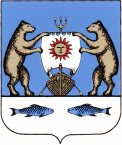 Российская  ФедерацияНовгородская  область, Новгородский  районАдминистрация  Лесновского  сельского  поселенияПОСТАНОВЛЕНИЕот 23.12.2022г..№ 117                                                        д.ЛеснаяО Порядке предоставления бюджетных инвестиций в объекты муниципальной собственности Лесновского сельского поселенияВ соответствии со ст. 79 Бюджетного кодекса Российской Федерации, Федеральным законом от 06.10.2003 № 131-ФЗ «Об общих принципах организации местного самоуправления в Российской Федерации», Уставом Лесновского поселения:  ПОСТАНОВЛЯЮ:1. Утвердить  Порядок принятия решения о предоставлении бюджетных инвестиций в объекты муниципальной собственности Лесновского сельского поселения (приложение 1);2. Утвердить Порядок предоставления бюджетных инвестиций в объекты муниципальной собственности Лесновского сельского поселения (приложение 2).3.  Опубликовать настоящее постановление в газете «Лесновский Вестник»» и разместить на официальном сайте Администрации Лесновского сельского поселения в сети Интернет.4. Контроль за исполнением настоящего постановления оставляю за собой.Глава Лесновского сельского поселения                                С.Г.КалиничевПриложение 1к постановлению Администрации Лесновского сельского поселенияот 23.12.2022г. №117Порядок принятия решения о предоставлении бюджетных инвестиций в объекты муниципальной собственности Лесновского сельского поселения1. Настоящий порядок определяет правила принятия решения о подготовке и реализации бюджетных инвестиций в объекты капитального строительства, реконструкции (с элементами реставрации, технического перевооружения) муниципальной собственности и в приобретение объектов недвижимого имущества в муниципальную собственность за счет средств бюджета Лесновского сельского поселения (далее – бюджета поселения).2. В настоящем порядке используются следующие понятия:главный распорядитель - главный распорядитель бюджетных средств, которому в ведомственной структуре расходов бюджета поселения планируется предусмотреть (предусмотрены) бюджетные ассигнования на осуществление капитальных вложений; муниципальные заказчики - органы Администрации Лесновского сельского поселения, муниципальные казенные учреждения, являющиеся получателями средств бюджета поселения и реализующие бюджетные инвестиции в объекты муниципальной собственности;организации - муниципальные бюджетные учреждения Лесновского сельского поселения, которым из бюджета поселения предоставляются бюджетные ассигнования в форме бюджетных инвестиций.3. Понятия и термины, используемые в настоящем порядке, применяются в значениях, установленных Бюджетным кодексом Российской Федерации и законодательством Российской Федерации.4. Решение о подготовке и реализации бюджетных инвестиций в объекты капитального строительства, реконструкции (с элементами реставрации, технического перевооружения) муниципальной собственности и в приобретение объектов недвижимого имущества в муниципальную собственность Лесновского сельского поселения (далее объекты капитальных вложений), а также форма их реализации принимается на основании предложения, инициируемого главным распорядителем.5. Бюджетные инвестиции в объекты капитального строительства муниципальной собственности Лесновского сельского поселения могут осуществляться в соответствии с концессионными соглашениями, заключенными Администрацией Лесновского сельского поселения.6. Бюджетные инвестиции в целях приобретения объектов недвижимого имущества в муниципальную собственность Лесновского сельского поселения предусматриваются в бюджете поселения и являются частью расходов на реализацию принятых обязательств.7. Объем бюджетных инвестиций не должен превышать объем бюджетных ассигнований, предусмотренных на соответствующие цели в бюджете поселения на финансовый год.8. В муниципальную собственность Лесновского сельского поселения приобретаются объекты недвижимого имущества, по которым завершено строительство, введенные в эксплуатацию согласно законодательству Российской Федерации и находящиеся в состоянии, которое соответствует требованиям законодательства Российской Федерации.9. Не допускается осуществление бюджетных инвестиций в отношении объектов, по которым принято решение о предоставлении субсидии на осуществление капитальных вложений в соответствии со статьей 78.2 Бюджетного кодекса Российской Федерации,
за исключением случаев, установленных пунктом 10 настоящего порядка.10. Допускается предоставление бюджетных инвестиций в объекты муниципальной собственности, указанные в пункте 9 настоящего порядка, в случае изменения в установленном порядке типа муниципального бюджетного учреждения Лесновского сельского поселения, являющегося получателем субсидий, предусмотренных статьей 78.2 Бюджетного  кодекса Российской Федерации, на муниципальное казенное учреждение Пролетарского городского поселения после внесения соответствующих изменений в решение Администрации Лесновского сельского поселения о предоставлении субсидий на осуществление капитальных вложений в указанные объекты с внесением соответствующих изменений в ранее заключенные муниципальным бюджетным учреждением Лесновского сельского поселения договоры в части замены стороны договора – муниципального бюджетного учреждения Лесновского сельского поселения на муниципальное казенное учреждение Лесновского сельского поселения  и вида договора - гражданско-правового договора муниципального бюджетного учреждения Лесновского сельского поселения на муниципальный контракт.Приложение 2к постановлению Администрации Лесновского сельского поселенияот 23.12.2022 № 117 Порядок предоставления бюджетных инвестиций в объекты муниципальной собственности Лесновского сельского поселения1. Настоящий порядок определяет правила  осуществления бюджетных инвестиций в объекты муниципальной собственности Лесновского сельского поселения, условия передачи Администрацией Лесновского сельского поселения муниципальным бюджетным учреждениям полномочий муниципального заказчика по заключению и исполнению муниципальных контрактов, а также условия передачи полномочий и порядок заключения соглашений о передаче указанных полномочий.2. В настоящем порядке используются следующие понятия:главный распорядитель - главный распорядитель бюджетных средств, которому
в ведомственной структуре расходов бюджета поселения планируется предусмотреть (предусмотрены) бюджетные ассигнования на осуществление капитальных вложений; муниципальные заказчики - органы Администрации Лесновского сельского поселения, муниципальные казенные учреждения, являющиеся получателями средств бюджета поселения и реализующие бюджетные инвестиции в объекты муниципальной собственности;организации - муниципальные бюджетные учреждения Лесновского сельского поселения, которым из бюджета поселения предоставляются бюджетные ассигнования в форме бюджетных инвестиций.3. Понятия и термины, используемые в настоящем порядке, применяются в значениях, установленных Бюджетным кодексом Российской Федерации и законодательством Российской Федерации.4. Реализация бюджетных инвестиций осуществляется в пределах утвержденных лимитов бюджетных обязательств, доведенных в установленном порядке до главных распорядителей. Бюджетные ассигнования на осуществление бюджетных инвестиций подлежат утверждению решением Совета депутатов Лесновского сельского поселения о бюджете Лесновского сельского поселения.5. Бюджетные инвестиции осуществляются:главными распорядителями;муниципальными заказчиками;муниципальными бюджетными учреждениями Лесновского сельского поселения, которым Администрация Лесновского сельского поселения передала полномочия муниципального заказчика по заключению и исполнению от имени муниципального образования муниципальных контрактов (за исключением полномочий, связанных с введением в установленном порядке в эксплуатацию объектов муниципальной собственности) (далее муниципальный заказчик).6. Бюджетные инвестиции в объекты капитального строительства муниципальной собственности Лесновского сельского поселения могут осуществляться в соответствии с концессионными соглашениями, заключенными Администрацией Лесновского сельского поселения.7. Бюджетные ассигнования на осуществление бюджетных инвестиций в форме капитальных вложений в объекты капитального строительства муниципальной собственности муниципальной казны отражаются в ведомственной структуре расходов бюджета в целях осуществления ею мероприятий по размещению заказа на поставки товаров, выполнение работ и оказание услуг для муниципальных нужд (далее - размещение заказов) в соответствии с Федеральным законом от 05.04.2013 № 44-ФЗ «О контрактной системе в сфере закупок товаров, работ,  услуг для обеспечения государственных и муниципальных нужд».       8. Администрация Лесновского сельского поселения организует подготовку документации для размещения муниципального заказа на строительство, реконструкцию объектов капитального строительства местного значения, включая проектно-сметную документацию, а также проектов муниципальных контрактов.       9. Муниципальные контракты, связанные с осуществлением бюджетных инвестиций, заключаются в соответствии с законодательством Российской Федерации в сфере закупок товаров, работ, услуг для обеспечения государственных и муниципальных нужд на срок действия утвержденных лимитов бюджетных обязательств.      10.Санкционирование оплаты денежных обязательств по заключенным муниципальным контрактам осуществляется Администрацией Лесновского сельского поселения.      11.Администрация Лесновского сельского поселения осуществляет контроль за расходованием сметного лимита по соответствующей структуре капитальных вложений по объектам капитального строительства муниципальной собственности.      12. С целью осуществления бюджетных инвестиций организациями, предусмотренными абзацем третьим пункта 5 настоящего порядка, Администрация Лесновского сельского поселения заключает с организацией соглашение о передаче полномочий муниципального заказчика по заключению и исполнению от имени муниципального образования от лица Администрации Лесновского сельского поселения муниципальных контрактов (за исключением полномочий, связанных с введением в установленном порядке в эксплуатацию объектов муниципальной собственности) (далее соглашение о передаче полномочий).      13. Соглашение о передаче полномочий может быть заключено в отношении нескольких объектов капитального строительства муниципальной собственности и объектов недвижимого имущества, приобретаемых в муниципальную собственность (далее объекты капитальных вложений).      14. Соглашение о передаче полномочий должно содержать в том числе:цель осуществления бюджетных инвестиций и их объем с разбивкой по годам
в отношении каждого объекта капитальных вложений с указанием его наименования, мощности, сроков строительства или приобретения;рассчитанную в действующих ценах стоимость объекта капитальных вложений (сметную или предполагаемую (предельную));рассчитанный в действующих ценах общий объем капитальных вложений за счет всех источников финансового обеспечения;положения, устанавливающие права и обязанности организации по заключению и исполнению от имени муниципального образования от лица Администрации Лесновского сельского поселения муниципальных контрактов;ответственность организации за неисполнение или ненадлежащее исполнение переданных ей полномочий;положения, устанавливающие право Администрации Лесновского сельского поселения на проведение проверок соблюдения организацией условий, установленных соглашением о передаче полномочий;порядок возврата в бюджет Лесновского сельского поселения сумм, использованных организацией, в случае установления главным распорядителем факта нарушения целей и условий, определенных заключенным соглашением о передаче полномочий, а также сумм неиспользованных в текущем финансовом году, при отсутствии потребности направления их на те же цели в соответствии с решениями главного распорядителя;положения, устанавливающие обязанность организации по ведению бюджетного учета, составлению бюджетной отчетности как получателя бюджетных средств и её представлению в адрес Администрации Лесновского сельского поселения.15.Приобретенные, созданные в результате осуществления бюджетных инвестиций в форме капитальных вложений, объекты капитального строительства муниципальной собственности подлежат учету в муниципальной казне в порядке, установленном муниципальным правовым актом Администрации Лесновского сельского поселения. Впоследствии, в случае необходимости, в установленном правовым актом Администрации Лесновского сельского поселения порядке, объекты капитального строительства муниципальной собственности могут быть переданы из казны в хозяйственное ведение или оперативное управление муниципальным унитарным предприятиям, муниципальным учреждениям.16.Увеличение стоимости объектов капитального строительства муниципальной собственности муниципальной казны, возникшее вследствие осуществления бюджетных инвестиций в форме капитальных вложений посредством проведения их реконструкции, технического перевооружения (модернизации), подлежит отражению в бюджетном учете в установленном порядке.